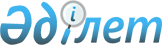 Об установлении ставок ввозных таможенных пошлин Единого таможенного тарифа Евразийского экономического союза в отношении отдельных видов товаров, а также о внесении изменений в некоторые решения Комиссии Таможенного союза и Совета Евразийской экономической комиссииРешение Совета Евразийской экономической комиссии от 15 апреля 2022 года № 76.
      РАЗЪЯСНЕНИЕ
      В соответствии со статьями 42, 43 и 45 Договора о Евразийском экономическом союзе от 29 мая 2014 года, пунктами 16 и 18 Положения о Евразийской экономической комиссии (приложение № 1 к Договору о Евразийском экономическом союзе от 29 мая 2014 года), статьей 3 Протокола о некоторых вопросах ввоза и обращения товаров на таможенной территории Евразийского экономического союза от 16 октября 2015 года и пунктами 4, 7, 16 и 132 приложения № 1 к Регламенту работы Евразийской экономической комиссии, утвержденному Решением Высшего Евразийского экономического совета от 23 декабря 2014 г. № 98, в целях реализации распоряжения Совета Евразийской экономической комиссии от 17 марта 2022 г. № 12 и обеспечения устойчивости экономик государств – членов Евразийского экономического союза Совет Евразийской экономической комиссии решил:
      1. Установить ставки ввозных таможенных пошлин Единого таможенного тарифа Евразийского экономического союза, утвержденного Решением Совета Евразийской экономической комиссии от 14 сентября 2021 г. № 80, в отношении отдельных видов товаров согласно приложению № 1.
      2. Внести в решения Комиссии Таможенного союза и Совета Евразийской экономической комиссии изменения согласно приложению № 2.
      3. В отношении товаров, помещенных под таможенную процедуру выпуска для внутреннего потребления с применением тарифных льгот, предусмотренных подпунктами 7.1.39, 7.1.40, 7.1.42, 7.1.44 – 7.1.47 пункта 7 Решения Комиссии Таможенного союза от 27 ноября 2009 г. № 130, и включенных в приложение № 1 к настоящему Решению и приложение к решению Коллегии Евразийской экономической комиссии об установлении ставок ввозных таможенных пошлин Единого таможенного тарифа Евразийского экономического союза в отношении отдельных товаров, ввозимых на таможенную территорию Евразийского экономического союза в целях обеспечения устойчивости экономик государств – членов Евразийского экономического союза, ограничения по пользованию и (или) распоряжению действуют до даты вступления в силу настоящего пункта в соответствии с абзацем вторым пункта 4 настоящего Решения.
      4. Настоящее Решение вступает в силу по истечении 10 календарных дней с даты его официального опубликования, но не ранее даты вступления в силу решения Коллегии Евразийской экономической комиссии об установлении ставок ввозных таможенных пошлин Единого таможенного тарифа Евразийского экономического союза в отношении отдельных товаров, ввозимых на таможенную территорию Евразийского экономического союза в целях обеспечения устойчивости экономик государств – членов Евразийского экономического союза, и распространяется на правоотношения, возникшие с 28 марта 2022 г., за исключением пункта 3 настоящего Решения, пунктов 1 и 3 изменений, предусмотренных приложением № 2 к настоящему Решению.
      Пункт 3 настоящего Решения и пункты 1 и 3 изменений, предусмотренных приложением № 2 к настоящему Решению, вступают в силу по истечении 10 календарных дней с даты официального опубликования настоящего Решения, но не ранее даты вступления в силу решения Коллегии Евразийской экономической комиссии об установлении ставок ввозных таможенных пошлин Единого таможенного тарифа Евразийского экономического союза в отношении отдельных товаров, ввозимых на таможенную территорию Евразийского экономического союза в целях обеспечения устойчивости экономик государств – членов Евразийского экономического союза.
      Члены Совета Евразийской экономической комиссии: СТАВКИ
ввозных таможенных пошлин Единого таможенного тарифа Евразийского экономического союза ИЗМЕНЕНИЯ,
вносимые в решения Комиссии Таможенного союза и Совета Евразийской экономической комиссии
      1. Подпункт 7.1.39 пункта 7 Решения Комиссии Таможенного союза от 27 ноября 2009 г. № 130 "О едином таможенно-тарифном регулировании Евразийского экономического союза" признать утратившим силу.
      2. Внести в перечень товаров, в отношении которых Республикой Казахстан в соответствии с обязательствами, принятыми в качестве условия присоединения к Всемирной торговой организации, применяются ставки ввозных таможенных пошлин, более низкие по сравнению со ставками пошлин Единого таможенного тарифа Евразийского экономического союза, и размеров таких ставок пошлин, утвержденный Решением Совета Евразийской экономической комиссии от 14 октября 2015 г. № 59, следующие изменения:
      а) позиции с кодами 0713 39 000 9, 0713 90 000 9, 1108 13 000 0, 3302 10 100 0, 3302 10 210 0, 3302 10 290 0, 3302 10 400 0, 3305 30 000 0, 3401 20 900 0, 3505 10 100 0, 3505 10 500 0, 4009 42 000 0, 4703 21 000 9, 4706 92 000 0, 4707 10 000 0, 4707 20 000 0, 4707 30 100 0, 4707 30 900 0, 4707 90 100 0, 4707 90 900 0, 4803 00 310 9, 4803 00 900 0, 4804 31 800 0, 4804 39 510 0, 4804 39 580 0, 4806 30 000 0, 4810 13 000 9, 4810 14 000 0, 4810 19 000 9, 4810 22 000 1, 4810 22 000 9, 4810 29 300 0, 4810 29 800 0, 4811 51 000 9, 4811 59 000 9, 4811 60 000 0, 4811 90 000 0, 4812 00 000 0, 4820 20 000 0, 4820 30 000 0, 4823 20 000 9, 4823 90 400 0, 4823 90 851 0, 4823 90 859 7, 5607 90 200 0, 5811 00 000 0, 6306 40 000 0, 6902 20 910 0, 6903 20 100 0, 7013 49 100 0, 7205 29 000 0, 7210 70 100 0, 7225 11 000 0, 8108 90 900 8, 8301 40 190 0, 8301 70 000 0, 8407 10 000 1, 8407 10 000 7, 8408 90 270 1, 8411 11 000 1, 8411 12 100 1, 8411 12 300 3, 8411 12 300 5, 8411 12 300 9, 8411 12 800 9, 8411 22 200 2, 8411 22 200 4, 8411 22 800 1, 8411 91 000 8, 8411 99 001 1, 8412 10 000 1, 8412 80 800 1, 8412 90 200 1, 8429 40 100 0, 8430 50 000 9, 8483 40 290 0, 8483 40 590 0, 8508 19 000 9, 8526 10 000 9, 8528 72 200 1, 8544 49 930 9, 8609 00 900 9, 9021 90 900 1 и 9021 90 900 9 ТН ВЭД ЕАЭС в графе третьей дополнить знаком сноски "15";
      б) в позициях с кодами 8411 12 300 7 и 8411 12 800 1 ТН ВЭД ЕАЭС в графе третьей знак сноски "5" заменить знаком сноски "15".
      3. Внести в Решение Совета Евразийской экономической комиссии от 17 марта 2022 г. № 37 "О внесении изменений в некоторые решения Комиссии Таможенного союза и об утверждении перечней товаров, ввозимых на таможенную территорию Евразийского экономического союза в целях реализации мер, направленных на повышение устойчивости экономик государств – членов Евразийского экономического союза" следующие изменения:
      а) абзац второй пункта 3 признать утратившим силу;
      б) приложение № 2 к указанному Решению изложить в следующей редакции: ПЕРЕЧЕНЬ
товаров, используемых для производства и реализации продовольственной продукции, ввозимых на таможенную территорию Евразийского экономического союза в целях реализации мер, направленных на повышение устойчивости экономик государств – членов Евразийского экономического союза
      Примечание. Для целей настоящего перечня необходимо руководствоваться как кодом ТН ВЭД ЕАЭС, так и наименованием товара."; 
      в) приложение № 4 к указанному Решению изложить в следующей редакции: ПЕРЕЧЕНЬ
товаров, используемых для производства электронной продукции, ввозимых на таможенную территорию Евразийского экономического союза в целях реализации мер, направленных на повышение устойчивости экономик государств – членов Евразийского экономического союза
      Примечание. Для целей настоящего перечня необходимо руководствоваться как кодом ТН ВЭД ЕАЭС, так и наименованием товара."; 
      г) в приложении № 6 к указанному Решению:
      позиции с кодами 5306 10 300 0 и 5307 10 000 0 ТН ВЭД ЕАЭС исключить;
      в позиции с наименованием "Нити комплексные синтетические (кроме швейных ниток), не расфасованные для розничной продажи, включая синтетические мононити линейной плотности менее 67 дтекс" код "5402 44 000 0," ТН ВЭД ЕАЭС исключить;
      д) в приложении № 7 к указанному Решению позиции с кодами 2620 99 600 0, 7612 90 200 0 и 8111 00 110 0 ТН ВЭД ЕАЭС исключить;
      е) приложение № 8 к указанному Решению изложить в следующей редакции: ПЕРЕЧЕНЬ
товаров, используемых в строительной отрасли, ввозимых на таможенную территорию Евразийского экономического союза в целях реализации мер, направленных на повышение устойчивости экономик государств – членов Евразийского экономического союза
      Примечание. Для целей настоящего перечня необходимо руководствоваться как кодом ТН ВЭД ЕАЭС, так и наименованием товара.";
      ж) приложение № 9 к указанному Решению изложить в следующей редакции: ПЕРЕЧЕНЬ
товаров, используемых в транспортной отрасли, ввозимых на таможенную территорию Евразийского экономического союза в целях реализации мер, направленных на повышение устойчивости экономик государств – членов Евразийского экономического союза
      Примечание. Для целей настоящего перечня необходимо руководствоваться как кодом ТН ВЭД ЕАЭС, так и наименованием товара.".
					© 2012. РГП на ПХВ «Институт законодательства и правовой информации Республики Казахстан» Министерства юстиции Республики Казахстан
				
От РеспубликиАрмения

От РеспубликиБеларусь

От РеспубликиКазахстан

От КыргызскойРеспублики

От РоссийскойФедерации

М. Григорян

И. Петришенко

Б. Султанов

А. Кожошев

А. Оверчук
ПРИЛОЖЕНИЕ № 1
к Решению Совета
Евразийской экономической 
комиссии
от 15 апреля 2022 г. № 76
Код
ТН ВЭД
Наименование позиции
Ставка ввозной таможенной пошлины (в процентах от таможенной стоимости либо в евро, либо в долларах США)
1108 13 000 0
– – картофельный
10, но не менее 0,03 евро за 1 кг67С)
1517 90 910 0
– – – нелетучие масла растительного происхождения жидкие, смешанные
15, но не менее 0,12 евро за 1 кг67С)
2620 99 600 0
– – – содержащие в основном титан
563С)
2804 69 000 0
– – прочий
567С)
2813 90 100 0
– – сульфиды фосфора, трисульфид фосфора технический
567С)
2825 80 000 0
– оксиды сурьмы
567С)
2828 10 000 0
– гипохлорит кальция технический и гипохлориты кальция прочие
567С)
2831 10 000 0
– натрия
567С)
2835 29 300 0
– – – тринатрия
567С)
2836 20 000 0
– карбонат динатрия
563С)
2836 91 000 0
– – карбонаты лития
567С)
2836 99 900 0
– – – пероксокарбонаты (перкарбонаты)
567С)
2903 22 000 0
– – трихлорэтилен
567С)
2903 29 000 0
– – прочие
563С)
2904 20 000 0
– производные, содержащие только нитро- или только нитрозогруппы
567С)
2909 30 380 0
– – – прочие
567С)
2912 60 000 0
– параформальдегид
567С)
2915 12 000 0
– – соли муравьиной кислоты
563С)
2916 32 000 1
– – – пероксид бензоила
6,567С)
2917 20 000 0
– кислоты циклоалкановые, циклоалкеновые или циклотерпеновые поликарбоновые, их ангидриды, галогенангидриды, пероксиды, пероксикислоты и их производные
563С)
2917 33 000 0
– – динонил- или дидецилортофталаты
567С)
2918 13 000 0
– – соли и сложные эфиры винной кислоты
567С)
2920 90 700 0
– – соединения прочие
563С)
2931 90 000 1
– – кремнийорганические соединения
567С)
3204 14 000 0
– – красители прямые и препараты, изготовленные на их основе
567С)
3204 20 000 0
– органические продукты синтетические, используемые в качестве оптических отбеливателей
567С)
3215 11 000 0
– – черная
567С)
3302 10 100 0
– – – – содержащие более 0,5 об.% спирта
567С)
3302 10 210 0
– – – – – не содержащие молочных жиров, сахарозы, изоглюкозы, глюкозы или крахмала или содержащие менее 1,5 мас.% молочного жира, 5 мас.% сахарозы или изоглюкозы, 5 мас.% глюкозы или крахмала
567С)
3302 10 290 0
– – – – – прочие
567С)
3302 10 400 0
– – – прочие
567С)
3302 90 100 0
– – спиртовые растворы
567С)
3302 90 900 0
– – прочие
567С)
3806 10 000 0
– канифоль и смоляные кислоты
567С)
3901 30 000 0
– сополимеры этилена с винилацетатом
6,567С)
3903 30 000 0
– сополимеры акрилонитрилбутадиенстирольные (ABS)
6,567С)
3904 69 800 0
– – – прочие
6,567С)
3905 12 000 0
– – в виде водных дисперсий
6,567С)
3905 21 000 0
– – в виде водных дисперсий
6,567С)
3905 29 000 0
– – прочие
6,563С)
3906 10 000 0
– полиметилметакрилат
0,13 евро за 1 кг67С)
3907 99 900 0
– – – прочие
467С)
3909 20 000 0
– смолы меламиновые
6,567С)
3910 00 000 8
– – прочие
6,567С)
3911 10 000 0
– смолы нефтяные, кумароновые, инденовые или кумароно-инденовые и политерпены
6,567С)
3911 90 190 0
– – – прочие
6,567С)
3912 39 850 0
– – – прочие
563С)
3914 00 000 0
Смолы ионообменные, полученные на основе полимеров товарных позиций 3901 – 3913, в первичных формах
6,567С)
3917 10 100 0
– – из отвержденных протеинов
6,563С)
3917 10 900 0
– – из целлюлозных материалов
6,563С)
3920 10 280 0
– – – – 0,94 или более
6,563С)
3920 49 900 0
– – – толщиной более 1 мм
6,567С)
3920 62 190 5
– – – – – – прочая
6,563С)
3920 69 000 0
– – из полиэфиров сложных прочих
6,567С)
3920 79 900 0
– – – прочие
6,567С)
3920 93 000 0
– – из амино-альдегидных смол
6,563С)
3926 10 000 0
– принадлежности канцелярские или школьные
6,567С)
3926 40 000 0
– статуэтки и изделия декоративные прочие
6,567С)
3926 90 500 0
– – емкости перфорированные и аналогичные изделия, предназначенные для фильтрования воды на входах в дренажную систему
6,567С)
4803 00 900 0
– прочие
1067С)
4819 10 000 0
– картонки, ящики и коробки, из гофрированной бумаги или гофрированного картона
567С)
4819 30 000 1
– – мешки
1067С)
4819 40 000 0
– мешки и пакеты прочие, включая кули
567С)
4820 20 000 0
– тетради
1467С)
5305 00 000 0
Волокно ореха кокосового, абаки (манильской пеньки, или Musa textilis Nee), рами и другие растительные текстильные волокна, в другом месте не поименованные или не включенные, в виде сырца или обработанные, но не подвергнутые прядению; очесы и отходы этих волокон (включая прядильные отходы и расщипанное сырье)
367С)
5306 10 300 0
– – – линейной плотности менее 833,3 дтекс, но не менее 277,8 дтекс (выше 12 метрического номера, но не выше 36 метрического номера)
563С)
5307 10 000 0
– однониточная
563С)
5402 45 000 0
– – прочие, нейлоновые или из других полиамидов
567С)
5404 90 900 0
– – прочие
567С)
5503 90 000 0
– прочие
567С)
5602 10 110 0
– – – – из джутовых или других текстильных лубяных волокон товарной позиции 5303
1067С)
5602 10 190 0
– – – – из прочих текстильных материалов
1067С)
5602 10 310 0
– – – – из шерсти или тонкого волоса животных
1067С)
5602 10 380 0
– – – – из прочих текстильных материалов
1067С)
5602 10 900 0
– – пропитанные, с покрытием или дублированные
1067С)
5602 90 000 0
– прочие
1067С)
5603 93 100 0
– – – с покрытием
567С)
5606 00 910 0
– – позументная нить
567С)
5607 90 200 0
– – из абаки (манильской пеньки или Musa textilis Nee) или других жестких (листовых) волокон; из джутовых волокон или из прочих текстильных лубяных волокон товарной позиции 5303
7,567С)
5801 32 000 0
– – вельвет-корд с разрезным ворсом
1067С)
5801 33 000 0
– – ткани с уточным ворсом прочие
1067С)
5801 36 000 0
– – ткани из синели
1067С)
5806 32 900 0
– – – прочие
1067С)
5810 92 100 0
– – – ценой более 17,50 евро/кг (нетто-масса)
367С)
5810 92 900 0
– – – прочие
367С)
5811 00 000 0
Стеганые текстильные материалы в куске, состоящие из одного или нескольких слоев текстильных материалов, соединенных с мягким слоем прошиванием или другим способом, кроме вышивок товарной позиции 5810
1367С)
5903 20 100 0
– – пропитанные
567С)
5903 90 910 0
– – – производными целлюлозы или другими пластмассами, с текстильным материалом, образующим лицевую сторону
567С)
5906 10 000 0
– клейкие ленты шириной не более 20 см
567С)
5910 00 000 0
Ленты конвейерные или ремни приводные, или бельтинг, из текстильных материалов, пропитанных или непропитанных, с покрытием или без покрытия, дублированных или недублированных пластмассами или армированных металлом или прочим материалом
567С)
5911 32 110 0
– – – – тканые материалы, имеющие поверхностный иглопробивной слой, типа материалов, используемых в бумагоделательных машинах (например, прессовые сукна)
567С)
5911 32 190 0
– – – – прочие
567С)
5911 32 900 0
– – – из прочих текстильных материалов
567С)
5911 90 100 0
– – из войлока или фетра
567С)
6301 10 000 0
– одеяла электрические
0,61 евро за 1 кг67С)
6306 40 000 0
– матрацы надувные
1367С)
7009 91 000 0
– – без рам
1067С)
7009 92 000 0
– – в рамах
1067С)
8302 41 100 0
– – – для дверей
1067С)
8302 41 900 0
– – – прочие
1067С)
8302 50 000 0
– вешалки для шляп, крючки для шляп, кронштейны и аналогичные изделия
1267С)
8407 10 000 1
– – для гражданских воздушных судов5)
563С)
8407 10 000 7
– – – прочие
863С)
8407 34 300 9
– – – – – прочие
1067С)
8407 34 910 1
– – – – – – для автобусов, предназначенных для перевозки не менее 20 человек, включая водителя
567С)
8407 34 910 9
– – – – – – прочие
1067С)
8407 34 990 8
– – – – – – – прочие
1067С)
8407 90 900 9
– – – – – прочие
1067С)
8408 10 190 0
– – – прочие
567С)
8408 10 990 0
– – – – прочие
567С)
8408 90 270 1
– – – – для гражданских воздушных судов5)
567С)
8424 82 300 0
– – – – переносные приспособления
567С)
8450 11 110 0
– – – – машины с фронтальной загрузкой
1067С)
8450 11 190 0
– – – – машины с верхней загрузкой
1067С)
8457 10 900 8
– – – прочие
767С)
8458 11 800 0
– – – прочие
567С)
8508 19 000 9
– – – прочие
367С)
8521 90 000 9
– – прочая
867С)
8528 71 910 0
– – – – аппараты с приборами на основе микропроцессора, содержащие модем для получения доступа в Интернет и имеющие функцию интерактивного информационного обмена, способные принимать телевизионные сигналы (телевизионные приемники с коммуникационной функцией)
1067С)
8528 72 200 1
– – – – с жидкокристаллическим или плазменным экраном
10, но не менее 25,5 евро за 1 шт67С)
8539 31 100 0
– – – двухцокольные
1067С)
9022 13 000 0
– – для использования в стоматологии, прочая
567С)
9028 30 900 0
– – прочие
567С)ПРИЛОЖЕНИЕ № 2
к Решению Совета
Евразийской экономической 
комиссии
от 15 апреля 2022 г. № 76"ПРИЛОЖЕНИЕ № 2
к Решению Совета 
Евразийской экономической 
комиссии 
от 17 марта 2022 г. № 37 (в редакции Решения Совета 
Евразийской экономической 
комиссии 
от 15 апреля 2022 г. № 76)
Код
ТН ВЭД ЕАЭС
Наименование позиции
3808 91 100 0
Инсектициды на основе пиретроидов
3920 10 250 0, 3920 99 590 0
Пленка из пластмасс
3923 10 000 0
Коробки, ящики, корзины и аналогичные изделия для упаковки товара
6806 10 000 1
Минеральная вата (субстрат для выращивания овощей)
8901 90 100 0
Морские грузовые и грузопассажирские плавучие средства"ПРИЛОЖЕНИЕ № 4
к Решению Совета 
Евразийской экономической 
комиссии
от 17 марта 2022 г. № 37(в редакции Решения Совета 
Евразийской экономической 
комиссии 
от 15 апреля 2022 г. № 76)
Код
ТН ВЭД ЕАЭС
Наименование позиции
2806 10 000 0
Хлорид водорода (кислота соляная)
2807 00 000 1
Серная кислота
2808 00 000 0
Азотная кислота; сульфоазотные кислоты
2811 11 000 0
Фторид водорода (кислота плавиковая)
3405 90 900 0
Чистящие пасты и порошки и прочие чистящие средства
3506 10 000 0
Продукты, пригодные для использования в качестве клеев или адгезивов, расфасованные для розничной продажи в качестве клеев или адгезивов, нетто-массой не более 1 кг
3921 90 900 0
Плиты, листы, пленка и полосы или ленты из пластмасс, прочие
4016 99 970 8
Изделия надувные прочие"ПРИЛОЖЕНИЕ № 8
к Решению Совета 
Евразийской экономической 
комиссии 
от 17 марта 2022 г. № 37(в редакции Решения Совета 
Евразийской экономической 
комиссии 
от 15 апреля 2022 г. № 76)
Код
ТН ВЭД ЕАЭС
Наименование позиции
2811 29 050 0
Диоксид серы
3824 40 000 0
Добавки готовые для цементов, строительных растворов или бетонов
6810 11 100 0, 6810 11 900 0
Изделия из цемента, бетона или искусственного камня"ПРИЛОЖЕНИЕ № 9
к Решению Совета 
Евразийской экономической 
комиссии 
от 17 марта 2022 г. № 37 (в редакции Решения Совета 
Евразийской экономической 
комиссии 
от 15 апреля 2022 г. № 76)
Код
ТН ВЭД ЕАЭС
Наименование позиции
8407 10 000 3
Двигатели авиационные со взлетной мощностью не более 200 кВт
9014 20 200 9, 9014 80 000 0, 9014 90 000 0
Компасы для определения направления; навигационные приборы и инструменты прочие